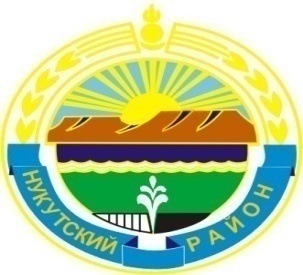 Муниципальное образование «Нукутский район»ДУМА МУНИЦИПАЛЬНОГО ОБРАЗОВАНИЯ«НУКУТСКИЙ  РАЙОН»Пятый созыв РЕШЕНИЕ31 января 2013 года                                 №  4                                                   п.Новонукутский  Об утверждении структурыАдминистрации муниципального образования «Нукутский район» 	Руководствуясь ст. 37 Федерального закона «Об общих принципах организации местного самоуправления в Российской Федерации» от 06.10.2003 г. № 131-ФЗ, ст. 27 Устава муниципального образования «Нукутский район»,  ДумаРЕШИЛА:Утвердить прилагаемую структуру Администрации муниципального образования «Нукутский район» на 2013 год.Опубликовать настоящее решение в печатном издании «Официальный курьер».Председатель Думы муниципальногообразования «Нукутский район»							        В.П.Качур